Мультфильм «Пико и привидение»Как-то раз Пико гулял в старом замке. Он, как обычно, слушал свой плеер и совсем не заметил, как появилось Привидение! «Мама!» — закричал Пико. Привидение улыбнулось, сказало: «Шутка!» — и растаяло. Давайте сделаем маленький мультфильм о приключениях Пико в старом замке.Дополнительные задания
1. Ускорьте передвижение Пико.
2. Ускорьте передвижение Привидения.
3. А теперь замедлите исчезновение Привидения.
4. Сделайте так, чтобы после исчезновения Привидения  Пико продолжил движение до левой границы сцены.
5. Добавьте ещё одно привидение, которое будет летать в верхней части сцены в милом костюме и раз в 5 секунд будет на 1 секунду становиться злым.
6. Добавьте смех Привидению, записав его.Материал взят из  учебного пособия  "Scratch для юных программистов", Голиков Денис.Размещение объектовРазмещение объектовРазмещение объектовЗапустите программу Scratch.  Ярлык Scratch на  рабочем столе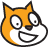 Ярлык Scratch на  рабочем столеИзмените фон сцены.  Нажмите кнопку Выбрать фон из библиотеки.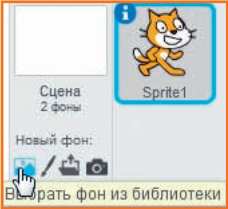 Выберите фон «Старый замок» и нажмите ОК.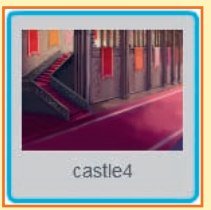 Удалите спрайт Кота со сцены.Вызов контекстного  меню для спрайта Кота.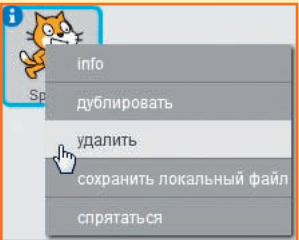 Вызов контекстного  меню для спрайта Кота.Добавьте спрайты Пико и Привидения. Выберите спрайты из библиотеки Фантастика.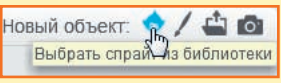 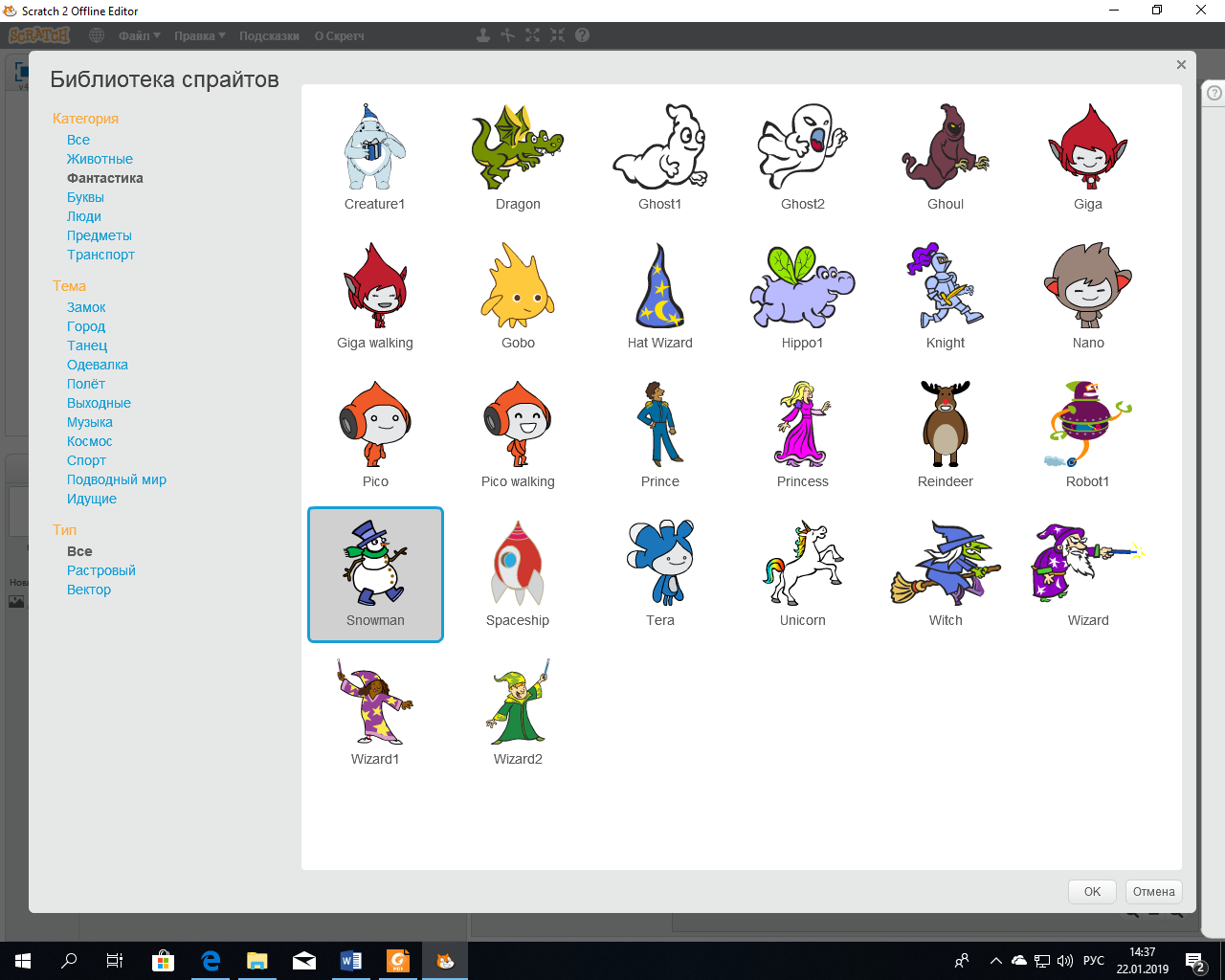 Теперь у нас есть старый замок, Пико и Привидение.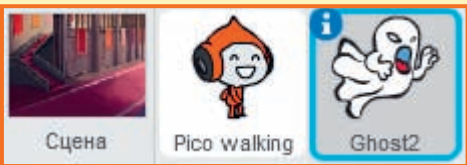 Программирование Пико и ПривидениеПрограммирование Пико и ПривидениеПрограммирование Пико и ПривидениеПрограммирование Пико.Давайте посмотрим, как работает этот скрипт. Сначала Пико немного уменьшит свой размер и перейдёт в правый нижний угол сцены, в точку с координатами (200; –100).Затем мы задаём стиль вращения влево-вправо и поворачиваем Пико лицом налево, ведь если такой стиль вращения не задать, то Пико перевернётся вверх ногами! Затем Пико 30 раз циклически повторяет несколько действий — смещается влево на 5 шагов, изменяет костюм для анимации ходьбы и немного ждёт (примерно треть секунды). После того как работа цикла закончится, Пико окажется на 150 шагов левее, чем в начале — он будет почти в центре сцены.Программирование Пико.Давайте посмотрим, как работает этот скрипт. Сначала Пико немного уменьшит свой размер и перейдёт в правый нижний угол сцены, в точку с координатами (200; –100).Затем мы задаём стиль вращения влево-вправо и поворачиваем Пико лицом налево, ведь если такой стиль вращения не задать, то Пико перевернётся вверх ногами! Затем Пико 30 раз циклически повторяет несколько действий — смещается влево на 5 шагов, изменяет костюм для анимации ходьбы и немного ждёт (примерно треть секунды). После того как работа цикла закончится, Пико окажется на 150 шагов левее, чем в начале — он будет почти в центре сцены.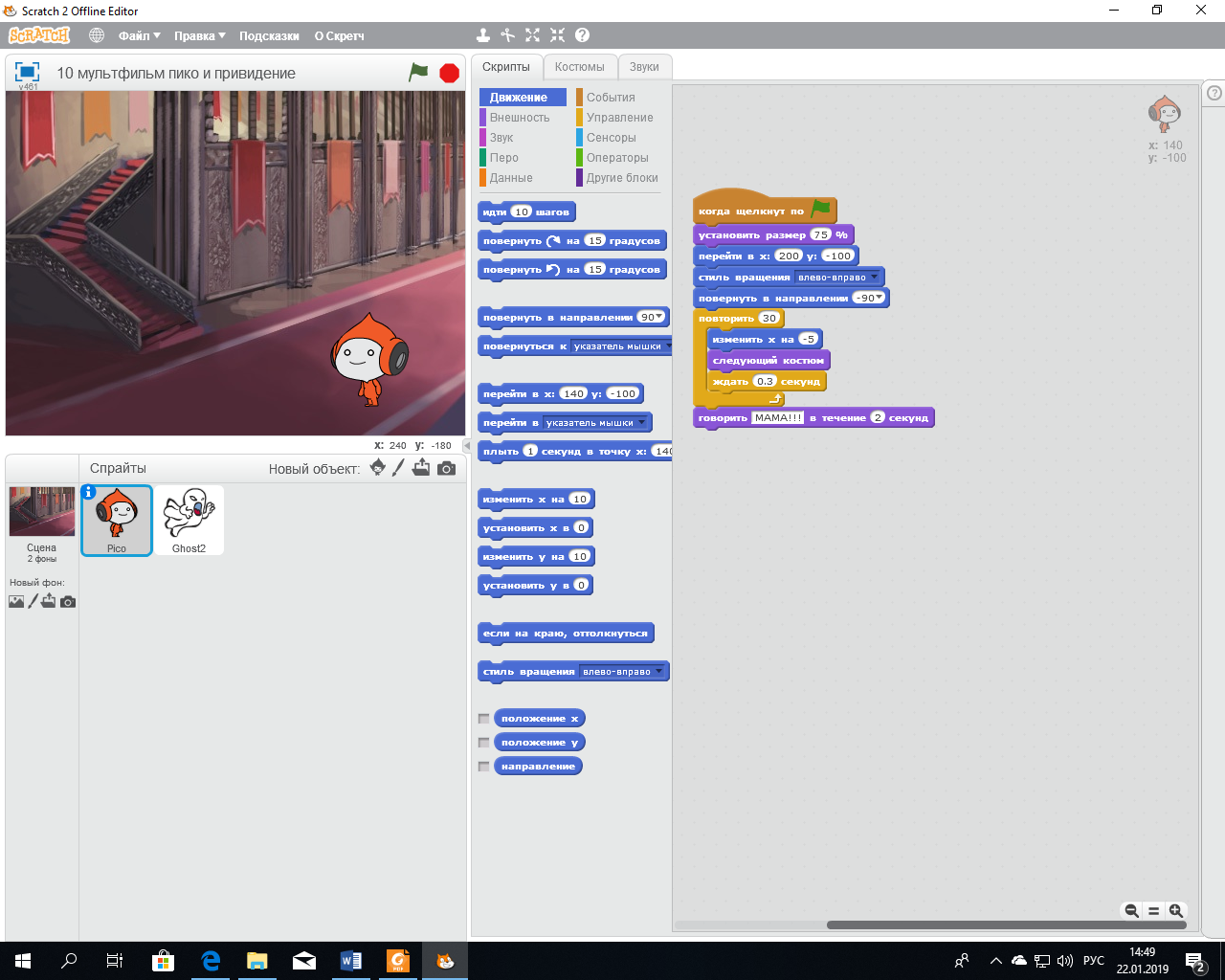 Программирование  Привидения.После запуска программы Привидение прячется, немного уменьшит размер, наденет злой костюм, перейдёт в левый нижний угол экрана и притаится на 5 секунд. Когда терпение Привидения лопнет, то оно появится и не спеша поплывёт на встречу Пико. Пико в этот момент всё ещё гуляет с закрытыми глазами и наслаждается музыкой. Но вот он заметил этот ужас и закричал! Привидение подождёт 2 секунды, пока Пико наорётся, переоденется в милый костюм и скажет:
«Шутка!», после чего растает, циклически изменив эффект призрака 10 раз на 10.Программирование  Привидения.После запуска программы Привидение прячется, немного уменьшит размер, наденет злой костюм, перейдёт в левый нижний угол экрана и притаится на 5 секунд. Когда терпение Привидения лопнет, то оно появится и не спеша поплывёт на встречу Пико. Пико в этот момент всё ещё гуляет с закрытыми глазами и наслаждается музыкой. Но вот он заметил этот ужас и закричал! Привидение подождёт 2 секунды, пока Пико наорётся, переоденется в милый костюм и скажет:
«Шутка!», после чего растает, циклически изменив эффект призрака 10 раз на 10.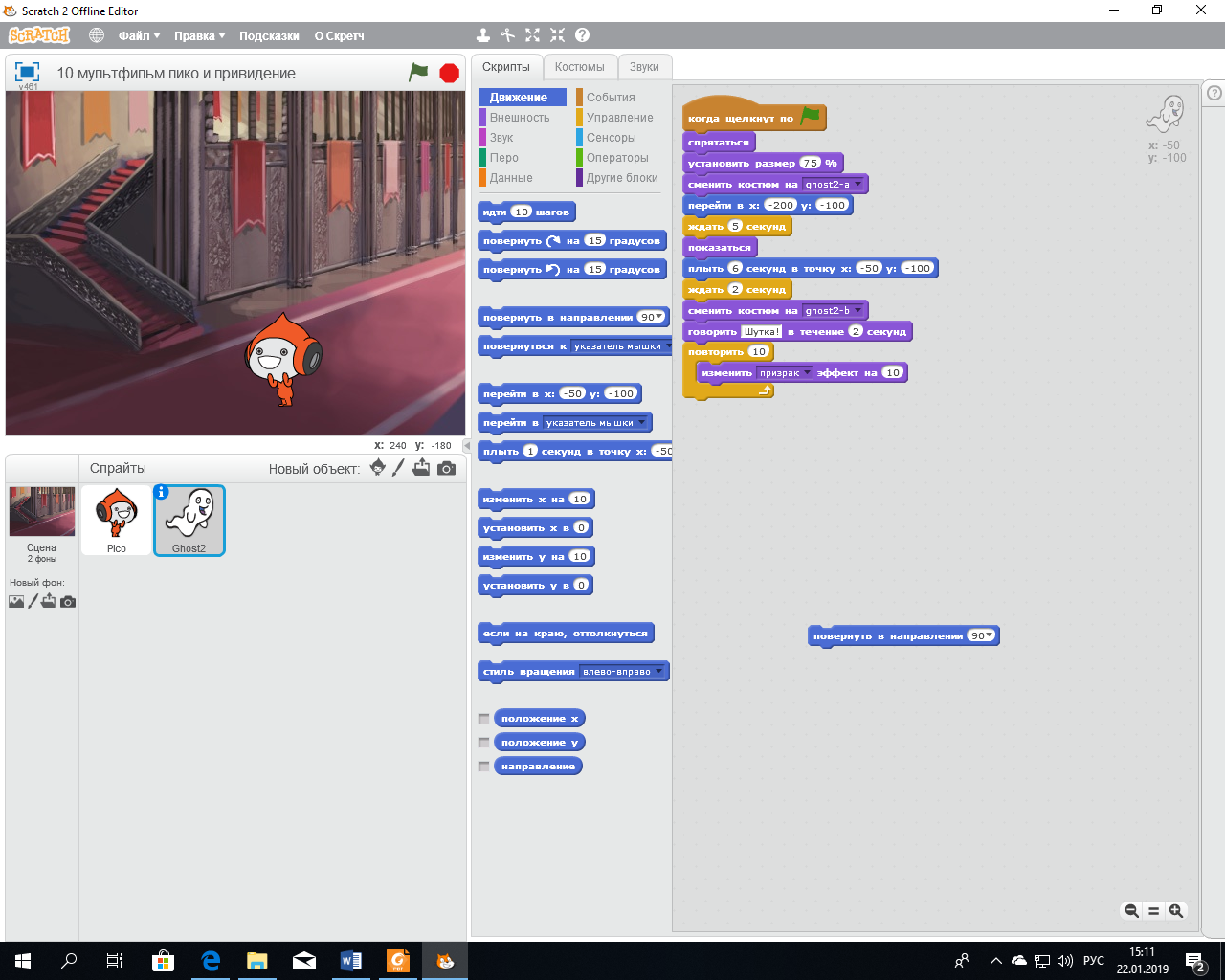 Сохраните проект в папку. Сохраните проект в папку. D:\мультфильм\ФИО.